 Заключениена проект постановления администрации Партизанского городского округа «О внесении изменений в муниципальную программу «Формирование муниципального жилищного фонда Партизанского городского округа» на 2020-2025 годы, утвержденную постановлением администрации Партизанского городского округа от 28.08.2019 г. №1663-па»  13.12.2021                                                                                                           		     № 111Настоящее заключение составлено по результатам проведения экспертно-аналитического мероприятия - финансово-экономической экспертизы проекта постановления администрации Партизанского городского округа  «О внесении изменений в муниципальную программу «Формирование муниципального жилищного фонда Партизанского городского округа» на 2020-2025 годы, утвержденную постановлением администрации Партизанского городского округа от 28.08.2019 г. № 1663-па» (далее по тексту - Проект). Экспертиза Проекта проведена, заключение подготовлено на основании пункта 2 статьи 157 Бюджетного кодекса Российской Федерации, статьи 9 Федерального закона Российской Федерации от 07.02.2011 № 6-ФЗ «Об общих принципах организации и деятельности контрольно-счетных органов субъектов Российской Федерации и муниципальных образований», статьи 8 Положения «О контрольно – счетной палате Партизанского городского округа», принятого решением Думы Партизанского городского округа от 01.10.2021 № 297, плана работы Контрольно-счетной палаты 2021 года. Экспертиза проведена аудитором Контрольно-счетной палаты Партизанского городского округа Зыбиным Романом Анатольевичем на основании распоряжения от 09.12.2021 № 01-04/143.Проект поступил в Контрольно-счетную палату Партизанского городского округа 09.12.2021, с сопроводительным письмом от 09.12.2021 № 1.2-02-16/7401. Одновременно с Проектом представлены: копия листа согласования Проекта, копия пояснительной записки, копия заключения начальника юридического отдела администрации Партизанского городского округа. При проведении экспертизы использовались следующие нормативные правовые, правовые акты, документы и материалы:- Бюджетный Кодекс Российской Федерации;- Федеральный закон от 06.10.2003 № 131-ФЗ «Об общих принципах организации местного самоуправления в Российской Федерации»;- «Порядок принятия решения о разработке, формировании и реализации муниципальных программ и оценки эффективности их реализации», утвержденный постановлением администрации Партизанского городского округа от 26.08.2013 № 890-па;- Решение «О бюджете Партизанского городского округа на 2021 год и на плановый период 2022 и 2023 годов», принятое решением Думы Партизанского городского округа от 29.12.2020 № 205-Р (в редакции Решения Думы от 08.12.2021 № 317Р «О внесение изменений в Решение «О бюджете Партизанского городского округа на 2021 год и на плановый период 2022 и 2023 годов»»). Финансово-экономическая экспертиза проекта проведена с целью проверки обоснованности разработки, принятия и его соответствия требованиям действующего законодательства, нормативных правовых и правовых актов.В ходе экспертно-аналитического мероприятия – экспертизы проекта постановления администрации Партизанского городского округа установлено следующее:1. Представленный Проект постановления (подпункты 1.1, 1.4 пункта 1 Проекта) предусматривает внесение следующих изменений в общие показатели, отражающие ресурсное обеспечение мероприятий муниципальной программы «Формирование муниципального жилищного фонда Партизанского городского округа» на 2020-2025 годы, утвержденной постановлением администрации Партизанского городского округа от 28.08.2018 № 1663-па:- уменьшение общего объема финансирования Программы на все годы ее реализации за счет средств местного бюджета с 256 201 012,00 рублей до 256 185 012,00 рублей, то есть на 16 000,00 рублей; - уменьшение общего объема финансирования Программы за счет средств местного бюджета в 2021 году с 43 670 522,30  рублей до 43 654 522,30 рублей, то есть на 16 000,00 рублей.Так же Проектом постановления (подпункты 1.1, 1.4 пункта 1 Проекта) предусмотрено внесение изменений в показатели, отражающие ресурсное обеспечение в 2021 году отдельных программных мероприятий муниципальной программы, а именно уменьшение за счет средств местного бюджета в 2021 году объема финансирования такого мероприятия, как «Определение стоимости одного квадратного метра общей площади жилых помещений на территории Партизанского городского округа» за счет средств бюджета городского округа с 40 000,00 рублей до 24 000,00 рублей, то есть на 16 000,00 рублей.При анализе, предусмотренных Проектом постановления, значений показателей финансового обеспечения муниципальной программы «Формирование муниципального жилищного фонда Партизанского городского округа» на 2020-2025 годы, утвержденной постановлением администрации Партизанского городского округа от 28.08.2018 г. № 1663-па, установлено, что они:- по их предлагаемому общему значению, периоду в котором они отражаются, соответствуют показателям Решения «О бюджете Партизанского городского округа на 2021 год и на плановый период 2022 и 2023 годов» (в редакции Решения Думы от 08.12.2021 № 317Р «О внесение изменений в Решение «О бюджете Партизанского городского округа на 2021 год и на плановый период 2022 и 2023 годов»»);- предусматривают изменение объемов бюджетных ассигнований на 2021 год на ранее предусмотренное муниципальной программой мероприятие, а именно «Определение стоимости одного квадратного метра общей площади жилых помещений на территории Партизанского городского округа».2. В соответствии с пунктом 4.3. «Порядка принятия решения о разработке, формировании и реализации муниципальных программ и оценки эффективности их реализации», утвержденного постановлением администрации Партизанского городского округа от 26.08.2013 № 890-па, объем бюджетных ассигнований на финансовое обеспечение реализации муниципальных программ утверждается решением о бюджете городского округа по соответствующей каждой программе целевой статье расходов бюджета.В соответствии с пунктом 4.4. того же Порядка при несоответствии заявленных в муниципальной программе объемов финансирования объемам бюджетных ассигнований, предусмотренных в бюджете городского округа на реализацию муниципальной программы, муниципальная программа подлежит приведению в соответствие с решением о бюджете не позднее двух месяцев со дня вступления его в силу (при этом, при необходимости, проводится корректировка перечня мероприятий, объемов финансирования, показателей (индикаторов).Таким образом, издание постановления, аналогичного по содержанию представленному проекту постановления, относится  к полномочиям администрации Партизанского городского округа:- обосновано требованиями бюджетного законодательства, а также пунктов 4.3., 4.4. «Порядка принятия решения о разработке, формировании и реализации муниципальных программ и оценки эффективности их реализации», утвержденного постановлением администрации Партизанского городского округа от 26.08.2013 № 890-па;- необходимо в целях приведения показателей финансового обеспечения муниципальной программы в соответствие с показателями финансового обеспечения ее реализации утвержденными Решением «О бюджете Партизанского городского округа на 2021 год и на плановый период 2022 и 2023 годов» (в редакции Решения Думы от 08.12.2021 № 317-Р «О внесение изменений в Решение «О бюджете Партизанского городского округа на 2021 год и на плановый период 2022 и 2023 годов»») по соответствующей целевой статье расходов.   3. Как следует из содержания Проекта и самой муниципальной программы «Формирование муниципального жилищного фонда Партизанского городского округа» на 2020-2025 годы, принятие Проекта приведет к изменению общего объема финансирования программного мероприятия, в рамках которого будет осуществлено приобретение на вторичном рынке жилых помещений в муниципальную собственность Партизанского городского округа в целях обеспечения жильем малоимущих граждан, нуждающихся в улучшении жилищных условий. В соответствии с пунктом 6 части 1 статьи 16 Федерального закона от 06.10.2003 № 131-ФЗ «Об общих принципах организации местного самоуправления в Российской Федерации» к вопросам местного значения Партизанского городского округа, кроме прочего, относится обеспечение проживающих в муниципальном, городском округе и нуждающихся в жилых помещениях малоимущих граждан жилыми помещениями, организация строительства и содержания муниципального жилищного фонда, создание условий для жилищного строительства, осуществление муниципального жилищного контроля, а также иных полномочий органов местного самоуправления в соответствии с жилищным законодательством.Источником финансового обеспечения реализации данного мероприятия представленным Проектом, Решением «О бюджете Партизанского городского округа на 2021 год и на плановый период 2022 и 2023 годов» (в редакции Решения Думы от 08.12.2021 № 317-Р «О внесение изменений в Решение «О бюджете Партизанского городского округа на 2021 год и на плановый период 2022 и 2023 годов»») определяются собственные доходы бюджета Партизанского городского округа. В соответствии с частью 2 статьи 49 Федерального закона от 06.10.2003 № 131-ФЗ «Об общих принципах организации местного самоуправления в Российской Федерации» экономическую основу местного самоуправления составляют находящееся в муниципальной собственности имущество, средства местных бюджетов, а также имущественные права муниципальных образований.Таким образом, программные мероприятия, цели, на которые представленным Проектом предусматриваются средства дополнительного финансирования, относятся к вопросам местного значения городского округа, соответствуют полномочиям органов местного самоуправления Партизанского городского округа, могут быть реализованы за счет средств местного бюджета.   4.  Подпунктами 1.2., 1.3. пункта 1 Проекта предусмотрено внесение изменений в раздел паспорта муниципальной программы, ее текстовую часть и в Приложение №1 к муниципальной программе содержащие сведения об ее целевых индикаторах и показателях, а именно значение такого показателя, как «Количество приобретенных жилых помещений в муниципальную собственность для предоставления по договору социального найма малоимущим гражданам, нуждающимся в улучшении жилищных условий» увеличивается в 2021 году с 33 до 27. С учетом роста стоимости одного квадратного метра общей площади жилых помещений на территории Партизанского городского округа изменение (уменьшение) ранее установленных (утвержденных) соответствующих целевых показателей (индикаторов) реализации мероприятий является обоснованным и необходимым. 5. Пунктом 2 Проекта постановления предусмотрено, что оно подлежит официальному опубликованию (обнародованию) в газете «Вести», размещению на официальном сайте в информационно-телекоммуникационной сети «Интернет» и вступает в силу после его опубликования (обнародования).В соответствии с частью 2 статьи 47 Федерального закона от 06.10.2003 № 131-ФЗ «Об общих принципах организации местного самоуправления в Российской Федерации» муниципальные нормативные правовые акты, затрагивающие права, свободы и обязанности человека и гражданина (к которым относятся и муниципальные программы), вступают в силу после их официального опубликования (обнародования). Таким образом, предусмотренное Проектом постановления, вступление его в силу с момента его опубликования (обнародования) соответствует установленным требованиям Федерального законодательства.    Заключение:По результатам финансово-экономической экспертизы проекта постановления администрации Партизанского городского округа «О внесении изменений в муниципальную программу «Формирование муниципального жилищного фонда Партизанского городского округа» на 2020-2025 годы, утвержденную постановлением администрации Партизанского городского округа от 28.08.2018 г. №1 663-па», Контрольно-счетная палата приходит к следующим выводам:1) При анализе, предусмотренных Проектом постановления, значений показателей финансового обеспечения муниципальной программы «Формирование муниципального жилищного фонда Партизанского городского округа» на 2020-2025 годы, утвержденной постановлением администрации Партизанского городского округа от 28.08.2018 г. № 1663-па, установлено, что они:- по их предлагаемому общему значению, периоду в котором они отражаются, соответствуют показателям Решения «О бюджете Партизанского городского округа на 2021 год и на плановый период 2022 и 2023 годов» (в редакции Решения Думы от 08.12.2021 № 317-Р «О внесение изменений в Решение «О бюджете Партизанского городского округа на 2021 год и на плановый период 2022 и 2023 годов»»);- предусматривают изменение объемов бюджетных ассигнований на 2021 год на ранее предусмотренное муниципальной программой мероприятие, а именно «Определение стоимости одного квадратного метра общей площади жилых помещений на территории Партизанского городского округа».2)  Издание постановления, аналогичного по содержанию представленному проекту постановления, относится  к полномочиям администрации Партизанского городского округа:- обосновано требованиями бюджетного законодательства, а также пунктов 4.3., 4.4. «Порядка принятия решения о разработке, формировании и реализации муниципальных программ и оценки эффективности их реализации», утвержденного постановлением администрации Партизанского городского округа от 26.08.2013 № 890-па;- необходимо в целях приведения показателей финансового обеспечения муниципальной программы в соответствие с показателями финансового обеспечения ее реализации утвержденными Решением «О бюджете Партизанского городского округа на 2021 год и на плановый период 2022 и 2023 годов» (в редакции Решения Думы от 08.12.2021 № 317-Р «О внесение изменений в Решение «О бюджете Партизанского городского округа на 2021 год и на плановый период 2022 и 2023 годов»») по соответствующей целевой статье расходов.   3)  Программные мероприятия, цели, на которые представленным Проектом предусматриваются средства финансирования, относятся к вопросам местного значения городского округа, соответствуют полномочиям органов местного самоуправления Партизанского городского округа, могут быть реализованы за счет средств местного бюджета.   4)   С учетом роста стоимости одного квадратного метра общей площади жилых помещений на территории Партизанского городского округа изменение (уменьшение) ранее установленных (утвержденных) соответствующих целевых показателей (индикаторов) реализации мероприятий является обоснованным и необходимым. 5) Предусмотренное Проектом постановления, вступление его в силу с момента его опубликования (обнародования) соответствует установленным требованиям Федерального законодательства.    Контрольно-счетная палата Партизанского городского округа предлагает администрации Партизанского городского округа рассмотреть представленный проект постановления с учетом настоящего  заключения.Председатель Контрольно – счетной палатыПартизанского городского округа                                                                                   Р.А. ЗыбинАудиторКонтрольно – счетной палатыПартизанского городского округа                                                                             Л.А. Хаминова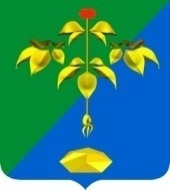 РОССИЙСКАЯ ФЕДЕРАЦИЯПРИМОРСКИЙ КРАЙКОНТРОЛЬНО-СЧЕТНАЯ ПАЛАТА ПАРТИЗАНСКОГО ГОРОДСКОГО ОКРУГА